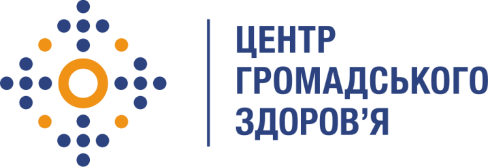 Державна установа
«Центр громадського здоров’я Міністерства охорони здоров’я України» оголошує конкурс на відбір фахівця з комунікаційПроект «COVID-19 Vaccine Delivery Support (CDS)»Назва позиції: фахівець з комунікацій (у сфері охорони здоров’я)Інформація щодо установи:Головним завданнями Державної установи «Центр громадського здоров’я Міністерства охорони здоров’я України» (далі - Центр) є діяльність у сфері громадського здоров’я. Центр виконує лікувально-профілактичні, науково-практичні та організаційно-методичні функції у сфері охорони здоров’я з метою забезпечення якості лікування хворих на cоціально-небезпечні захворювання, зокрема ВІЛ/СНІД, туберкульоз, наркозалежність, вірусні гепатити тощо, попередження захворювань в контексті розбудови системи громадського здоров’я. Центр приймає участь в розробці регуляторної політики і взаємодіє з іншими міністерствами, науково-дослідними установами, міжнародними установами та громадськими організаціями, що працюють в сфері громадського здоров’я та протидії соціально небезпечним захворюванням.Основні обов'язки:Участь у формуванні та втіленні комунікаційної стратегії Центру громадського здоров’я;Надання послуг з підготовки планової та звітно-проектної документації відділу комунікацій Центру громадського здоров’я;Надання послуг з підтримки зв’язків з засобами масової інформації, стратегічними партнерами та соціальними мережами з метою покращення суспільного авторитету Проекту, як на місцевому, так і на загальнонаціональному рівнях;Підготовка PR-матеріалів (статті, коментарі, релізи, інтерв'ю керівників напрямків, пости тощо) відповідно до цілей проекту;Виконання інших завдань, пов’язаних з реалізацією проекту.Вимоги до професійної компетентності:Досвід реалізації комунікаційних стратегій відповідно до календарного плану;Досвід розробки та проведення інформаційних кампаній;Досвід висвітлення інформаційних приводів;Успішний досвід підготовки та проведення заходів (інформаційних сесій, конференцій, вебінарів та онлайн-презентацій);Досвід підготовки інформаційних матеріалів (постів у соцмережах, анонсів, релізів до заяв, повідомлень, матеріалів для ЗМІ тощо);Досвід участі у виробленні креативних інформаційних продуктів (візуальних концепцій, тизерів, брошур та презентацій);Досвід здійснення моніторингу та аналізу надходження інформації з соціальних мереж та веб-даних, зокрема виходів ефірів, коментарів, інтерв’ю та публікацій за участю представників Замовника.Резюме мають бути надіслані електронною поштою на електронну адресу: vacancies@phc.org.ua. В темі листа, будь ласка, зазначте: «406 – 2023 Фахівець з комунікацій (у сфері охорони здоров’я)».Термін подання документів – до 25 жовтня 2023 року, реєстрація документів 
завершується о 18:00.За результатами відбору резюме успішні кандидати будуть запрошені до участі у співбесіді. У зв’язку з великою кількістю заявок, ми будемо контактувати лише з кандидатами, запрошеними на співбесіду. Умови завдання та контракту можуть бути докладніше обговорені під час співбесіди.Державна установа «Центр громадського здоров’я Міністерства охорони здоров’я України» залишає за собою право повторно розмістити оголошення про вакансію, скасувати конкурс на заміщення вакансії, запропонувати посаду зі зміненими обов’язками чи з іншою тривалістю контракту.